Pesterzsébet, 2021. július 25.Kreisz János, lelkészA Bábeli zűrzavarAlapige: I. Mózes 11; 1-9„Mind az egész földnek pedig egy nyelve és egyféle beszéde vala.És lőn mikor kelet felől elindultak vala, Sineár földén egy síkságot találának és ott letelepedének. És mondának egymásnak: Jertek, vessünk téglát és égessük ki jól; és lőn nékik a tégla kő gyanánt, a szurok pedig ragasztó gyanánt. És mondának: Jertek, építsünk magunknak várost és tornyot, melynek teteje az eget érje, és szerezzünk magunknak nevet, hogy el ne széledjünk az egész földnek színén.Az Úr pedig leszálla, hogy lássa a várost és a tornyot, melyet építenek vala az emberek fiai. És monda az Úr: Imé e nép egy, s az egésznek egy a nyelve, és munkájának ez a kezdete; és bizony semmi sem gátolja, hogy véghez ne vigyenek mindent, a mit elgondolnak magukban.Nosza szálljunk alá, és zavarjuk ott össze nyelvöket, hogy meg ne értsék egymás beszédét. És elszéleszté őket onnan az Úr az egész földnek színére; és megszűnének építeni a várost.Ezért nevezék annak nevét Bábelnek; mert ott zavará össze az Úr az egész föld nyelvét, és onnan széleszté el őket az Úr az egész földnek színére.”Kedves Testvérek! Felolvasott Igénk alapján azzal a kijelentéssel kell kezdenünk ezt az igehirdetést, hogy a Biblia kijelentése egyetemes és igaz. Fontos ezt időről időre hangsúlyozni, hiszen rengeteg támadásnak van kitéve – különösen korunkban – és ez bizony sok zavart okoz, akár bennünk, templomba járó, Igét hallgató emberekben is. A XXI. században az emberről kialakult egy „romantikusnak” mondott kép, hogy az ember jó, szabad, tökéletes, már-már isteni lény. Azonban mindig az az igaz, amit a Biblia mond az emberről. Az imént felolvasott igeszakasz azonban egészen máshogyan mutatja be az embert. Nagyon sokan úgy gondolkoznak ezekről az őstörténetekről, hogy szép erkölcsi tanmesék, mondaszerű történetek, a valóságalapjuk szerintük megkérdőjelezhető, és valójában elegendőek arra, hogy a gyermekeket erkölcsi tanításban részeltesse. Pedig nem is lehetne aktuálisabb, időszerűbb a most felolvasott bábeli történet. Mert a Biblia kijelentése egyetemes, igaz, és csak az Igéből tudhatjuk meg igazán, hogy kicsoda az ember, és miért vagyunk ilyenek. Nézzük hát, hogy mi is történt Bábelben? Kedves Testvérek, ahogyan a rövid bevezetőben hallottuk, az egyik őstörténetre fogunk a mai istentiszteleten figyelni. A teremtés és a bűneset után Isten kiűzi az első emberpárt, Ádámot és Évát a paradicsomból, ők pedig elkezdenek sokasodni, betölteni a Földet. Olyannyira a bűn hatalma alá kerül az emberiség, hogy Isten megbánja, hogy ember teremtett, ezért eldönti, hogy elpusztítja az embereket. Mint azt pontosan tudjátok Noé és családja volt az egyetlen az emberi fajból, akik megmaradtak, mert istenfélő emberek voltak, és kegyelmet találtak az Úr előtt. Ekkor következett az özönvíz, Isten Noén és családján kívül elpusztította az embereket. Miután elmúlt az özönvíz, eltelik néhány generáció, és így érkezünk el a felolvasott Igéhez. A bibliakutatók azt mondják, hogy 100-200 év telt el az özönvíz óta, így logikusan arra következtethetünk, hogy ekkor még nagyon kevés ember élt a Földön. Olyannyira kevesen voltak, hogy még a nyelvük is közös volt, hiszen együtt éltek és együtt vándoroltak. A vándorlás végállomása Sineár földje volt, ahol egy nagy síkságon telepedett le a nép. Ezek után megszületik a nagy terv, hogy építsünk magunknak egy várost és egy nagy tornyot, amelynek teteje az eget éri, hogy ezáltal nevet szerezzünk magunknak és szét ne széledjünk. El is kezdik az építkezést, és kialakulóban volt a történelem első birodalma. Isten pedig alászáll, hogy megnézze, mit építenek az emberek. És itt következik a történet talán legdöbbenetesebb mondata. Ez így hangzik: „Akkor ezt mondta az ÚR: Most még egy nép ez, és mindnyájuknak egy a nyelve. De ez csak a kezdete annak, amit tenni akarnak. És most semmi sem gátolja őket, hogy véghez vigyék mindazt, amit elterveznek…” Döbbenetes mondat. „Ez még csak a kezdete annak, amit tenni akarnak…” Valószínűleg az emberek ezek után még nagyobbra törő dolgokat akartak csinálni. Ezek után pedig, a Biblia talán legkijózanítóbb, egyben legszórakoztatóbb pillanatai következnek. Az emberek valami igazán nagyot szeretnének alkotni, olyan tornyot, amely az égig, tehát a mennyországig ér, valami olyat alkotni, amihez Isten segítsége már nem kell. És akkor azt olvassuk, hogy: „Nosza, szálljunk alá…” Értitek a történet humoros oldalát? Az ember azt hiszi, hogy „na, most megcsináltuk, most már olyan tornyunk van, ami felvisz az égbe”, erre pedig azt olvassuk, hogy Isten alászáll, hogy megnézze. Az Úr miután megnézte az épülő várost és tornyot, úgy döntött, hogy megálljt parancsol ennek az egész építkezésnek, és összezavarja az építők nyelvét, akik innentől kezdve már nem értik egymást, ezért a nagy bábeli építkezés befejeződött. Szétszélednek az emberek a Földön, és elkezdik betölteni azt. Kedves Testvérek, mi volt a gond ezzel a Bábellel? Miért volt baj az, hogy az emberek inkább együtt maradtak és városba rendeződtek? Hiszen logikus dolognak tűnik. Tele a Föld vadállatokkal, sokkal biztonságosabb, ha együtt maradnak és tudnak egymásra vigyázni. Ráadásul itt még nincs is az isteni parancs, hogy „városba ne menj…” Mi volt hát ezzel a baj? Alapvetően két baj volt a bábeli törekvésekkel. Az első az, hogy ellent mondtak Isten parancsának. Hiszen az embernek van egy ősi parancsa, amit még az Éden kertjében kapott Teremtőjétől. Ez így hangzik: „Szaporodjatok és sokasodjatok, és töltsétek be a földet és hajtsátok birodalmatok alá…” A parancs tehát egyértelmű és világos. Be kell tölteni a Földet, nem pedig egy helyen letáborozni és ott gyorsan várost építeni. Különös módon, amit az emberek itt nem tettek meg engedelmességből, azt később kénytelenek mégis megtenni, Isten ítélete (8.v.) nyomán. A bábeli emberek másik fő bűne pedig az volt, hogy az Istennek kijáró tiszteletet és dicsőséget maguknak akarták. Így olvastam: „És mondának: Jertek, építsünk magunknak várost és tornyot, melynek teteje az eget érje, és szerezzünk magunknak nevet, hogy el ne széledjünk az egész földnek színén.” Szerezzünk magunknak nevet. Azt jelenti ez, hogy meg akartak istenülni azok az embereket. Nevet akartak szerezni maguknak. Emlékeztek, hogy Istennek milyen fontos a neve? Amikor Mózes megkérdezi Tőle, annyi a válasz, hogy „Vagyok, aki vagyok…” Ilyen nevet szerettek volna maguknak azok az emberek. Mert a nevet imádni, dicsőíteni kell. Gondoljatok az énekeinkre: „Áldjátok az Úr nevét…” , „Zengd Jézus nevét zengd világ!” Hihetetlenül fontos a név. Az ember pedig nevet akart magának szerezni, mégpedig olyat, mint az Istené. Önmagukat akarták istenné tenni ezek a bábeli emberek. Kedves Testvérek, bábeli időket élünk. Bár Isten összezavarta az egykor építők nyelvét és szétszélesztette őket a Földön, a bábeli törekvés mind a mai napig megmaradt az emberben. A XXI. Században, ha az ember figyelmesen olvassa a híreket, látja maga körül a világ történéseit, azt láthatja, hogy egy új, globális Bábel épül, mégpedig egészen nyilvánvaló módon. Elég csak a világ egyik „legfiatalabb” fővárosára gondolnunk, Kazahsztán fővárosára, Astanára. Aki még nem látta, annak ajánlom figyelmébe, hogy keressen rá az interneten. Astana városának közepén egy óriási piramis áll, hasonló ahhoz, mint amit a bábeli toronyról feltételeznek a tudósok. Ezen piramis mellett pedig egy hatalmas torony, a tetején egy mindent látó szemmel. Csak halkan jegyzem meg, hogy ha Astana város nevének első két betűjét felcseréljük, azt olvashatjuk, hogy Satana. De gondolhatunk a híres francia múzeumra, a Párizsban van, a Louvréra, amely szintén piramis alakú és képzőművészeti remekműveken keresztül hirdeti az ember nagyságát. Lám még erre is képes az ember! Képes csodálatos dolgokat alkotni, képes óriási teljesítményekre, szinte mindenre képes az ember, és ezt imádni és csodálni kell. Na és a nyelv? Kedves Testvérek, bár Bábelben össze lettek zavarva a nyelvek, de a bábeli törekvés ott van az emberben. Éppen ezért a nyelvek összezavarását áthidalva, kell hogy legyen egy új közös nyelv. Egy olyan globális világnyelv, amely ismerete nélkül kevésbé boldogulhat az ember. Kedves Testvérek, a szemünk előtt történik egészen nyilvánvaló módon a nagy globális Bábel újjáépítése. De mi ezzel tulajdonképpen a baj? Hiszen azt látjuk, hogy vannak pozitív vonzatai is a globális Bábelnek. Vannak pozitív vonzatai az egyik legfontosabb eszközüknek, a TV-nek is. Hiszen láthatjuk azt, hogy mi történik a világ másik felén, és szurkolhatunk a magyar küldöttségnek az Olimpián. Vannak pozitív vonzatai az internetnek is. Pillanatokon belül korlátlan információ és tudás áll rendelkezésünkre, csak kattintani kell. Mi hát a baj a globalista Bábellel? Hiszen jó dolognak tűnik, hogy egységre törekszünk, hogy dinamikusan fejlődünk, jó dolog, hogy értjük egymást. Mi akkor a baj a bábeli törekvéssel? Kedves Testvérek az, hogy bár az első bábeli torony építése sokezer éve történt, a motiváció ma is pontosan ugyanaz. Ez pedig az, hogy az ember meg akar istenülni, nevet akar magának szerezni. Azt pedig csak a keveredésben, a rendezetlenségben, az egymással összekevert népek masszájában tudja megtenni. Nézzétek csak meg a bábeli törekvés kirakatembereit, az ún. „sztárokat”. Mi veszi őket körbe? Hogy csak néhányat említsek: Lady Gaga, Tom Cruise, Justin Bieber. Olyan imádatot kapnak ezek az emberek a rajongóiktól, ami csak és kizárólag az Istennek járna. Mert a bábeli törekvés mindig is ez volt és ez is marad. Masszát csinálni az emberekből, összekeverni a rasszokat, emiatt egyiknek se legyen saját kultúrája, a közös nyelvvel összefogni őket, és meg lehet nekik mondani, hogy ki is legyen az isten: az ember. Nézzétek csak végig a történelem nagy hódítóit! Mindannyian ezt csinálták. Nagy Sándor, a Rómaiak, a Perzsák mit csináltak miután meghódítottak egy újabb területet, vagy leigáztak egy népet? Közös nyelvet és a saját isteneiket rájuk erőltetni. Mert ha ez a kettő megvan, onnantól képesek irányítani a gondolataikat. A XXI. században nem pontosan ugyanez történik? Csak épp demokratikus eszközökkel. Kedves Testvérek, korunkra a bábeli lelkű emberek elérkezettnek látják újra, hogy az ember istenné váljon. Hiszen befolyásolható a közös nyelv alapján, ezért kifordítható önmagából, és az ember eljuthat arra a szabadságra, hogy istenként tekinthet magára, a felvilágosult emberre. Tragédia. Kedves Testvérek, ami mindezidáig elhangzott, az túl sok optimizmusra nem ad okot. De hála az Úrnak, hogy Ő szeret bennünket és nem mondott le rólunk, hanem segíteni szeretne rajtunk. A felolvasott Ige alapján azt várhatnánk, ha már mi is bábeli időket élünk, hogy az Úristen valamiféleképpen közbe fog avatkozni, ahogyan tette azt egykor. Mégis azt látjuk magunk körül, hogy egyre csak nő a gonoszság ebben a világban, az ember végleg kifordult önmagából, egyre csak nő a sötétség, és Isten látszólag mégsem cselekszik. Mintha nem törődne Teremtőnk azzal, ami történik a világban. Ó, de jó, hogy nem így van! Istenünk megadta a megoldást! Mi hát az Ő megoldása? Kedves Testvérek, kétezer éve történt egy esemény, amit tulajdonképpen nevezhetünk fordított Bábelnek. Ez volt pünkösd. Pünkösdkor különös módon újra közös volt a nyelv. Ez így történt: „Amikor a zúgás támadt, összefutott ez a sokaság, és nagy zavar keletkezett, mert mindenki a maga nyelvén hallotta őket beszélni. Megdöbbentek, és csodálkozva mondták: "Íme, akik beszélnek, nem valamennyien Galileából valók-e? Akkor hogyan hallhatja őket mindegyikünk a maga anyanyelvén…” Hogyan történhetett ez? Hogyan történhetett, hogy bár sokféle ember volt ott, más-más nyelveket beszélve, mégis mindenki értette azt, amit az apostolok hirdettek? Mit is hallgattak ott azok az emberek? Péternek pünkösdkor elhangzott prédikációjából idézek egy rövid részt. „Tudja meg tehát Izráel egész háza teljes bizonyossággal, hogy Úrrá és Krisztussá tette őt az Isten: azt a Jézust, akit ti keresztre feszítettetek." Amikor ezt hallották, mintha szíven találták volna őket…” Mindenki értette, mert Péterék az evangéliumot hirdették! Ez a megoldás! Istenünk ezt adta számunkra megoldásul. Hogy ezen prédikáció után háromezer ember csatlakozott hozzájuk, és megalakult a keresztyén Egyház. Pünkösdkor megalakult az első keresztyén gyülekezet. Ez Isten válasza, és megoldása az embernek a mindenkori Bábellel szemben. De mitől más az Egyház, mint Bábel? Hiszen az Egyházban is rengetegféle ember van. Kedves Testvérek, más abban, hogy az Egyházban is van közös nyelv, csakhogy ez nem emberi kreáció! Mert a közös nyelvünk az a Biblia. Valamint abban, hogy aki valóságosan az Egyház tagja, az nem akar már magának nevet szerezni, hanem áldani és dicsőíteni akarja az Úristen nagy nevét.Mit kell hát tennünk, nekünk XXI. századi, budapesti embereknek? A bábeli törekvéseknek ellenállva, az Egyházat építeni! Ezt egyféleképpen tudjuk megtenni. Hirdetni Jézus Krisztust szavainkkal, tetteinkkel, életünkkel. Hiszen hogyan is kezdődött a keresztyén Egyház építése? Jézus nevét hirdetni, és imádni. Hirdetni azoknak az embereknek, akik még nem az Egyházban vannak, hanem építik, vagy csupán szemlélői, megélői a bábeli építkezésnek. Hogy egyszer megértsék, átéljék azt, hogy „Jézust fel is magasztalta Isten mindenek fölé, és azt a nevet adományozta neki, amely minden névnél nagyobb, hogy Jézus nevére minden térd meghajoljon, mennyeieké, földieké és földalattiaké; és minden nyelv vallja, hogy Jézus Krisztus Úr az Atya Isten dicsőségére.” Hogy egyszer belássák, hogy Jézus neve olyan név, amelyet egyetlen ember sem szerezhet magának, mert az Ő nevére minden térdnek meg kell hajolnia. Hirdesd hát az Ő nevét, hogy Bábelből kimenekítve az embereket, az örök életre predestinált Egyház tagjaivá legyenek! Mert Bábel véget ér egyszer, de az Egyház örök, mert nem ember szerezte, hanem maga az Úr Jézus Krisztus. Befejezem a heidelbergi káté 54. kérdés/feleletével, kívánva, hogy egyszer mind hittel ki tudjuk mondani. „Mit hiszel az egyetemes keresztyén Anyaszentegyházról? Hiszem, hogy Isten Fia a világ kezdetétől a világ végezetéig az egész emberi nemzetségből Szentlelke és igéje által az igaz hitben megegyező, örök életre kiválasztott gyülekezetet6 gyűjt magának, ezt oltalmazza és megtartja. Hiszem, hogy ennek a gyülekezetnek én is élő tagja vagyok, és örökké az is maradok.”Kívánom, hogy így legyen!Ámen!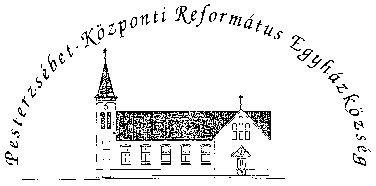 Pesterzsébet-Központi Református Egyházközség1204 Budapest, Ady E. u. 81.Tel/Fax: 283-0029www.pkre.hu   1893-2021